ΠΑΡΑΡΤΗΜΑ ΙΥΠΕΥΘΥΝΗ ΔΗΛΩΣΗ(άρθρο 8 Ν.1599/1986)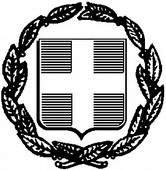 Με ατομική μου ευθύνη και γνωρίζοντας τις κυρώσεις(3, που προβλέπονται από της διατάξεις της παρ. 6 του άρθρου 22 του Ν. 1599/1986, δηλώνω ότι:Ενδιαφέρομαι να δώσω προσφορά για τις παρακάτω θέσεις: (επιλέγουμε όσες μας ενδιαφέρουν)1) ΑΚ8 με αριθμό παροχής ΔΕΗ 53624381 .....................................................................................................................................2) ΑΚ9 με αριθμό παροχής ΔΕΗ 53617706 .....................................................................................................................................3) ΑΚ10 με αριθμό παροχής ΔΕΗ 53607705 ...................................................................................................................................4) ΑΚ11 με αριθμό παροχής ΔΕΗ 53610511 ...................................................................................................................................5) ΑΚ12 με αριθμό παροχής ΔΕΗ 53607707 ...................................................................................................................................6) ΑΚ13 με αριθμό παροχής ΔΕΗ 53607704 ...................................................................................................................................7) ΑΚ14 με αριθμό παροχής ΔΕΗ 53610459 ...................................................................................................................................Ημερομηνία:		20... Ο – Η Δηλ.(Υπογραφή)Αναγράφεται από τον ενδιαφερόμενο πολίτη ή Αρχή ή η Υπηρεσία του δημόσιου τομέα, που απευθύνεται ηαίτηση.Αναγράφεται ολογράφως.«Όποιος εν γνώσει του δηλώνει ψευδή γεγονότα ή αρνείται ή αποκρύπτει τα αληθινά με έγγραφη υπεύθυνη δήλωση του άρθρου 8 τιμωρείται με φυλάκιση τουλάχιστον τριών μηνών. Εάν ο υπαίτιος αυτών των πράξεων σκόπευε να προσπορίσει στον εαυτόν του ή σε άλλον περιουσιακό όφελος βλάπτοντας τρίτον ή σκόπευε να βλάψει άλλον, τιμωρείται με κάθειρξη μέχρι 10ετών.Σε περίπτωση ανεπάρκειας χώρου η δήλωση συνεχίζεται στην πίσω όψη της και υπογράφεται από τον δηλούντα ή την δηλούσα.ΠΡΟΣ(1):ΔΗΜΟ ΧΑΝΙΩΝΔΗΜΟ ΧΑΝΙΩΝΔΗΜΟ ΧΑΝΙΩΝΔΗΜΟ ΧΑΝΙΩΝΔΗΜΟ ΧΑΝΙΩΝΔΗΜΟ ΧΑΝΙΩΝΔΗΜΟ ΧΑΝΙΩΝΔΗΜΟ ΧΑΝΙΩΝΔΗΜΟ ΧΑΝΙΩΝΔΗΜΟ ΧΑΝΙΩΝΔΗΜΟ ΧΑΝΙΩΝΔΗΜΟ ΧΑΝΙΩΝΔΗΜΟ ΧΑΝΙΩΝΟ – Η Όνομα:Επώνυμο:Επώνυμο:Όνομα και Επώνυμο Πατέρα:Όνομα και Επώνυμο Πατέρα:Όνομα και Επώνυμο Πατέρα:Όνομα και Επώνυμο Πατέρα:Όνομα και Επώνυμο Μητέρας:Όνομα και Επώνυμο Μητέρας:Όνομα και Επώνυμο Μητέρας:Όνομα και Επώνυμο Μητέρας:Ημερομηνία γέννησης(2):Ημερομηνία γέννησης(2):Ημερομηνία γέννησης(2):Ημερομηνία γέννησης(2):Τόπος Γέννησης:Τόπος Γέννησης:Τόπος Γέννησης:Τόπος Γέννησης:Αριθμός Δελτίου Ταυτότητας:Αριθμός Δελτίου Ταυτότητας:Αριθμός Δελτίου Ταυτότητας:Αριθμός Δελτίου Ταυτότητας:Τηλ:Τόπος Κατοικίας:Τόπος Κατοικίας:Οδός:Αριθ:ΤΚ:Αρ. Τηλεομοιοτύπου (Fax):Αρ. Τηλεομοιοτύπου (Fax):Αρ. Τηλεομοιοτύπου (Fax):Δ/νση Ηλεκτρ.Ταχυδρομείου (Εmail):Δ/νση Ηλεκτρ.Ταχυδρομείου (Εmail):